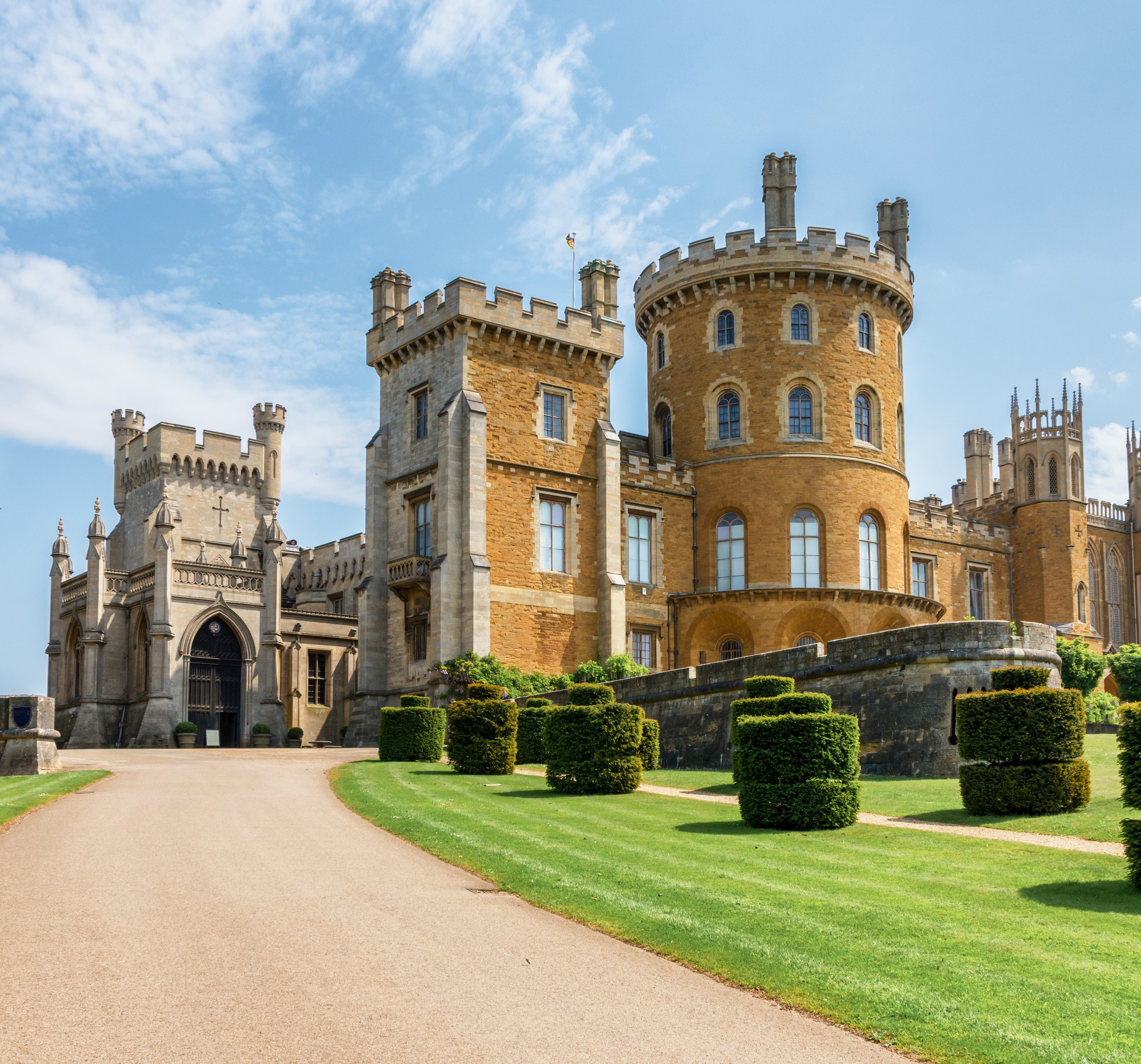 GROUP TOURSWELCOME TO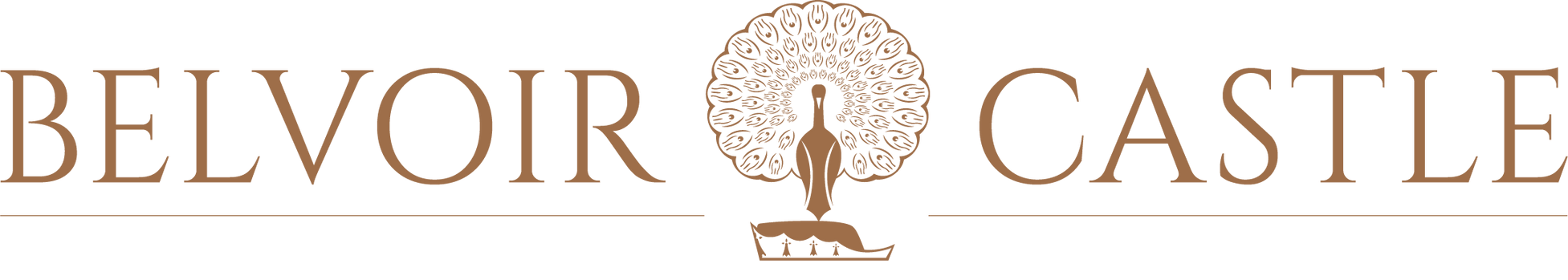 Booking Form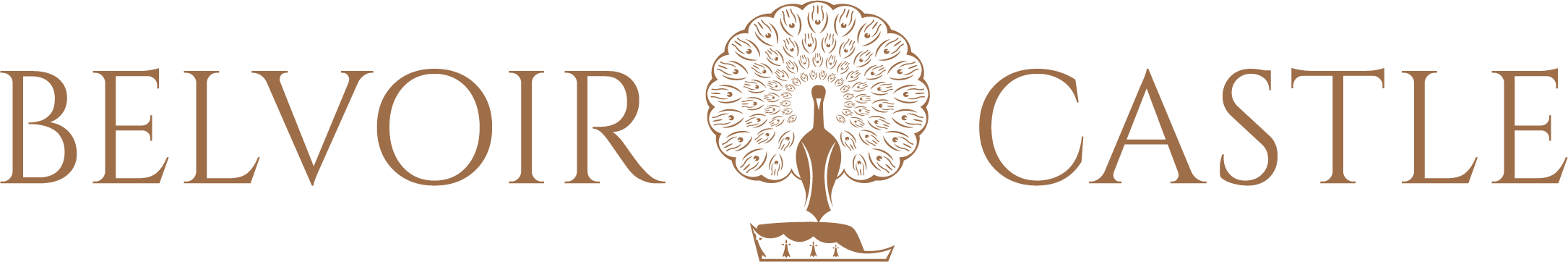 Event Booking FormGroup name: Group name: Group name: Date of visit: Date of visit: Date of visit: Title:First name:Last name:Last name:Last name:Last name:Address:Email:Email:Telephone:Telephone:Telephone:Telephone:Name of group leader:Name of group leader:Name of group leader:Name of group leader:Group qty: Group qty: Time of arrival:Time of arrival:Time of departure:Time of departure:Time of departure:Time of departure:Do you require coach drop off and collection outside the castle?*Do you require coach drop off and collection outside the castle?*Do you require coach drop off and collection outside the castle?*Do you require coach drop off and collection outside the castle?*Do you require coach drop off and collection outside the castle?*Do you require coach drop off and collection outside the castle?*Include a visit to the Engine Yard Retail Village?*Include a visit to the Engine Yard Retail Village?*Include a visit to the Engine Yard Retail Village?*Include a visit to the Engine Yard Retail Village?*Include a visit to the Engine Yard Retail Village?*Include a visit to the Engine Yard Retail Village?*Entry Prices:Castle and gardens open from 11am - 4pmCastle and gardens open from 11am - 4pmCastle and gardens open from 11am - 4pmCastle and gardens open from 11am - 4pmCastle and gardens open from 11am - 4pmPlease enter your quantity hereadultquantityquantitychildquantitySchool groups (16 & under)£12.00School groups (teachers/helpers)freeGarden entry explore yourself£9.00£5.00Garden tour with head gardener£13.00£9.00Castle & garden explore yourself£14.00£8.00Castle guided tour & garden explore£18.00£9.00Refreshment OptionsPlease select one option only:Please select one option only:Please select one option only:Please select one option only:Please select one option only:SERVED IN THE CASTLE TEAROOM - THE AVIARYSERVED IN THE CASTLE TEAROOM - THE AVIARYSERVED IN THE CASTLE TEAROOM - THE AVIARYSERVED IN THE CASTLE TEAROOM - THE AVIARYpricequantityRefreshments on arrival - morning coffee/tea and biscuits Refreshments on arrival - morning coffee/tea and biscuits Refreshments on arrival - morning coffee/tea and biscuits Refreshments on arrival - morning coffee/tea and biscuits £4.00Belvoir cream tea - scone with jam & cream, & coffee/tea Belvoir cream tea - scone with jam & cream, & coffee/tea Belvoir cream tea - scone with jam & cream, & coffee/tea Belvoir cream tea - scone with jam & cream, & coffee/tea £6.00Aviary afternoon tea - £4 extra to include glass of ProseccoAviary afternoon tea - £4 extra to include glass of ProseccoAviary afternoon tea - £4 extra to include glass of ProseccoAviary afternoon tea - £4 extra to include glass of Prosecco£15.00AT THE ENGINE YARD FUEL TANK CAFE - subject to availabilityAT THE ENGINE YARD FUEL TANK CAFE - subject to availabilityAT THE ENGINE YARD FUEL TANK CAFE - subject to availabilityAT THE ENGINE YARD FUEL TANK CAFE - subject to availabilitypricequantitySoup and a sandwich served with crisps, coleslaw & saladSoup and a sandwich served with crisps, coleslaw & saladSoup and a sandwich served with crisps, coleslaw & saladSoup and a sandwich served with crisps, coleslaw & salad£9.95min 12Buffet: quiches, ploughman’s, Indian samosa selectionBuffet: quiches, ploughman’s, Indian samosa selectionBuffet: quiches, ploughman’s, Indian samosa selectionBuffet: quiches, ploughman’s, Indian samosa selection£12.95min 12Self serve drinks: tea/coffee, orange & apple juiceSelf serve drinks: tea/coffee, orange & apple juiceSelf serve drinks: tea/coffee, orange & apple juiceSelf serve drinks: tea/coffee, orange & apple juice£2.95min 24Office use only:Cost confirmation sent: Cost confirmation sent: Booking status: Booking status: Booking status: Booking status: Payment status: Payment status: Date of reply:Date of reply:Date of reply:Date of reply:Group name: Group name: Group name: Date of visit: Date of visit: Date of visit: Title:First name:Last name:Last name:Last name:Last name:Address:Email:Email:Telephone:Telephone:Telephone:Telephone:Name of group leader:Name of group leader:Name of group leader:Name of group leader:Group qty: Group qty: Time of arrival:Time of arrival:Time of departure:Time of departure:Time of departure:Time of departure:Do you require coach drop off and collection outside the castle?*Do you require coach drop off and collection outside the castle?*Do you require coach drop off and collection outside the castle?*Do you require coach drop off and collection outside the castle?*Do you require coach drop off and collection outside the castle?*Do you require coach drop off and collection outside the castle?*Include a visit to the Engine Yard Retail Village?*Include a visit to the Engine Yard Retail Village?*Include a visit to the Engine Yard Retail Village?*Include a visit to the Engine Yard Retail Village?*Include a visit to the Engine Yard Retail Village?*Include a visit to the Engine Yard Retail Village?*Entry Prices:Event tickets include castle and garden free flow entryEvent tickets include castle and garden free flow entryEvent tickets include castle and garden free flow entryEvent tickets include castle and garden free flow entryEvent tickets include castle and garden free flow entryPlease enter your quantity hereadultquantityquantitychildquantity28th & 29th May – 1940’s weekend£20.00£8.003rd & 4th June – Queen’s Jubilee £22.00£10.0025th & 26th June - Steampunk£20.00£8.0023rd & 24th July - English Civil War£20.00£8.006th & 7th August - Napoleonic £20.00£8.003rd & 4th September - Medieval£20.00£8.00Please note: Due to the nature of these events it will be busy and we cannot provide group booking lunches. Feel free to bring packed lunches to these events or enjoy the food we have to offer on the day. Please note: Due to the nature of these events it will be busy and we cannot provide group booking lunches. Feel free to bring packed lunches to these events or enjoy the food we have to offer on the day. Please note: Due to the nature of these events it will be busy and we cannot provide group booking lunches. Feel free to bring packed lunches to these events or enjoy the food we have to offer on the day. Please note: Due to the nature of these events it will be busy and we cannot provide group booking lunches. Feel free to bring packed lunches to these events or enjoy the food we have to offer on the day. Please note: Due to the nature of these events it will be busy and we cannot provide group booking lunches. Feel free to bring packed lunches to these events or enjoy the food we have to offer on the day. Please note: Due to the nature of these events it will be busy and we cannot provide group booking lunches. Feel free to bring packed lunches to these events or enjoy the food we have to offer on the day. Please note: Due to the nature of these events it will be busy and we cannot provide group booking lunches. Feel free to bring packed lunches to these events or enjoy the food we have to offer on the day. Please note: Due to the nature of these events it will be busy and we cannot provide group booking lunches. Feel free to bring packed lunches to these events or enjoy the food we have to offer on the day. Please note: Due to the nature of these events it will be busy and we cannot provide group booking lunches. Feel free to bring packed lunches to these events or enjoy the food we have to offer on the day. Please note: Due to the nature of these events it will be busy and we cannot provide group booking lunches. Feel free to bring packed lunches to these events or enjoy the food we have to offer on the day. Please note: Due to the nature of these events it will be busy and we cannot provide group booking lunches. Feel free to bring packed lunches to these events or enjoy the food we have to offer on the day. Please note: Due to the nature of these events it will be busy and we cannot provide group booking lunches. Feel free to bring packed lunches to these events or enjoy the food we have to offer on the day. Please note: Due to the nature of these events it will be busy and we cannot provide group booking lunches. Feel free to bring packed lunches to these events or enjoy the food we have to offer on the day. Please note: Due to the nature of these events it will be busy and we cannot provide group booking lunches. Feel free to bring packed lunches to these events or enjoy the food we have to offer on the day. Please note: Due to the nature of these events it will be busy and we cannot provide group booking lunches. Feel free to bring packed lunches to these events or enjoy the food we have to offer on the day. Please note: Due to the nature of these events it will be busy and we cannot provide group booking lunches. Feel free to bring packed lunches to these events or enjoy the food we have to offer on the day. Please note: Due to the nature of these events it will be busy and we cannot provide group booking lunches. Feel free to bring packed lunches to these events or enjoy the food we have to offer on the day. Please note: Due to the nature of these events it will be busy and we cannot provide group booking lunches. Feel free to bring packed lunches to these events or enjoy the food we have to offer on the day. Please note: Due to the nature of these events it will be busy and we cannot provide group booking lunches. Feel free to bring packed lunches to these events or enjoy the food we have to offer on the day. Please note: Due to the nature of these events it will be busy and we cannot provide group booking lunches. Feel free to bring packed lunches to these events or enjoy the food we have to offer on the day. Please note: Due to the nature of these events it will be busy and we cannot provide group booking lunches. Feel free to bring packed lunches to these events or enjoy the food we have to offer on the day. Please note: Due to the nature of these events it will be busy and we cannot provide group booking lunches. Feel free to bring packed lunches to these events or enjoy the food we have to offer on the day. Please note: Due to the nature of these events it will be busy and we cannot provide group booking lunches. Feel free to bring packed lunches to these events or enjoy the food we have to offer on the day. Please note: Due to the nature of these events it will be busy and we cannot provide group booking lunches. Feel free to bring packed lunches to these events or enjoy the food we have to offer on the day. Office use only:Cost confirmation sent: Cost confirmation sent: Booking status: Booking status: Booking status: Booking status: Payment status: Payment status: Date of reply:Date of reply:Date of reply:Date of reply: